Finding Limits Through Tables and GraphsClasswork Day 13. 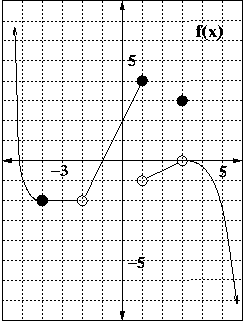 1. 	Evaluate   					2.	Finding limits using a table.  Find.3.	Fill in the given table and use it to find.4. Generate a table of values to find each of these limits. Include the table.A. 	B. 	         C. D. 		 E. F.  G.  H.  x1.991.9991.999922.00012.0012.01?x-0.01-0.001-0.000100.00010.0010.01?